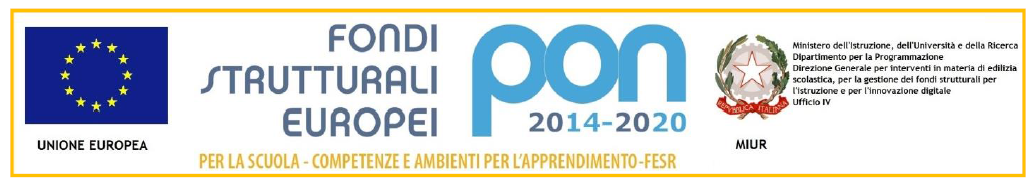 ISTITUTO  COMPRENSIVO STATALE N. 2  SANT’AGATA de’ GOTIViale Vittorio Emanuele III - 82019 Sant’Agata de’ Goti (BN)tel e fax 0823/953048 – e-mail : bnic827002@istruzione.it - C. F. 92029000624Codice Meccanografico Scuola BNIC827002Prot.n. 1302-A/28 PON                                                            Sant’Agata dé Goti, 02/05/2016AVVISO ESTERNOSELEZIONE COLLAUDATOREAMBIENTI DIGITALIFondi Strutturali Europei Programmazione 2014 – 2020PON per la Scuola – Competenze e Ambienti per l’apprendimento (FSE-FESR)Identificativo progetto: 10.8.1.A3-FESRPON-CA-2015-329-Assegnazione Prot. n. AOODGEFID/5879 del 30 marzo 2016CIG Collaudatore: Z8119802C5				CUP: D86J15001710007IL DIRIGENTE SCOLASTICOVISTO	il Decreto Legislativo 30 marzo 2001, n.165 recante “Norme generali sull’ordinamento del lavoro alle dipendenze delle Amministrazioni Pubbliche” e ss.mm.ii.;VISTO	il Decreto Interministeriale 1 febbraio 2001 n. 44, concernente “Regolamento concernente le Istruzioni generali sulla gestione amministrativo-contabile delle istituzioni scolastiche;VISTO	la delibera del Consiglio di Istituto n. 7 del 11/02/2016 in cui sono stati approvati i criteri di valutazione da utilizzare per la selezione degli esperti esterni;VISTO	il DPR 275/99, concernente norme in materia di autonomia delle istituzioni scolastiche;VISTI		i Regolamenti (UE) n. 1303/2013 recanti disposizioni comuni sui Fondi strutturali e di investimento europei, il Regolamento (UE) n. 1301/2013 relativo al Fondo Europeo di Sviluppo Regionale (FESR) e il Regolamento (UE) n. 1304/2013 relativoal Fondo Sociale Europeo;VISTO	il PON – Programma Operativo Nazionale 2014IT05M20P001 “Per la scuola – competenze e ambienti per l’apprendimento” approvato con Decisione C(2014) n. 9952, del 17 dicembre 2014 della Commissione Europea; VISTA	la Delibera del Consiglio d’Istituto n. 184/2 del 21/09/2015,  con la quale è stato approvato il POF per l’anno scolastico 2015/2016;VISTA	la nota MIUR prot. n. AOODGEFID/5879 del 30/03/2016 di approvazione dell’intervento a valere sull’obiettivo/azione 10.8.1.A3 del PON – “Programma operativo Nazionale 2014IT05M20P001 “Per la scuola – competenze e ambienti per l’apprendimento” ed il relativo finanziamento;VISTA	la delibera n. 4 dell’11/04/2016 di assunzione nel Bilancio del Progetto autorizzato e finanziato;RILEVATA  l’impossibilità di utilizzare il personale interno all’Istituzione Scolastica per 		mancanza di soggetti dotati delle necessarie competenze;VISTA	la necessità di impiegare n.1 esperto esterno per svolgere attività di collaudo nell’ambito del progetto per la per la realizzazione di ambienti digitali 10.8.1.A3-FESRPON-CA-2015-329.Tutto ciò visto e rilevato, che costituisce parte integrante del presente avvisoCOMUNICAChe è aperta la procedura di selezione per il reclutamento di personale esterno collaudatore per il Progetto PONFESR – 2014-2020 da utilizzare per la realizzazione di ambienti digitali Obiettivo/Azione 10.8.1.A3.Prerequisito inderogabile sarà il possesso delle competenze necessarie allo svolgimento dell’incarico.Gli interessati dovranno far pervenire istanza, debitamente firmata, entro le ore 13,00 del giorno 19/05/2016 o via pec all’indirizzo bnic827002@pec.istruzione.it o mediante raccomandata AR, presso l’ufficio protocollo di questa Istituzione Scolastica. Per le domande pervenute a mezzo raccomandata fa fede la data indicata dal timbro postale.L’istanza dovrà essere corredata dal curriculum vitae in formato europeo.La selezione tra tutte le candidature pervenute nei termini avverrà ad opera del Dirigente Scolastico in base ai criteri di comparazione dei curricula con relativo punteggio predeterminati dal Consiglio di Istituto ai sensi dell’art. 40 del D.I. n. 44/2001 con delibera n. 7 dell’11/02/2016 e che di seguito si riportano:Descrizione Criteri Punti – Esperto Collaudatore  L’esito della selezione sarà comunicato direttamente al candidato individuato ed affissa all’Albo della scuola. Questa Istituzione Scolastica si riserva di procedere al conferimento dell’incarico anche in presenza di una sola domanda valida.L’attribuzione degli incarichi avverrà tramite contratto di prestazione d’opera. La durata dell’incarico è stabilita in n. ore/giornate. La misura del compenso è stabilita in € 160,00 omnicomprensivi e sarà commisurata all'attività effettivamente svolta.Il conferimento dell’incarico con dipendenti di altre e amministrazioni pubbliche sarà subordinato alla presentazione da parte dell’affidatario dell’autorizzazione dell’amministrazione di appartenenza.Ai sensi del D.lgs.196/2003 i dati personali forniti dagli aspiranti saranno raccolti presso l’Istituto per le finalità strettamente connesse alla sola gestione della selezione. I medesimi dati potranno essere comunicati  unicamente alle amministrazioni pubbliche direttamente interessate a controllare lo svolgimento della selezione o a verificare la posizione giuridico-economica dell’aspirante. L’interessato gode dei diritti di cui al citato D.lgs.196/2003.Il presente viene reso pubblico mediante affissione all’albo dell’Istituto e pubblicazione sul sito web dell’Istituto stesso.Documenti alllegati:ALLEGATO AALLEGATO B    Il Dirigente Scolastico
Dott.ssa Elisabetta Di MaioFirma autografa sostituita a mezzo stampa ai sensi dell’art.3 del D.Lvo n.39/1993L’originale è agli AttiISTITUTO  COMPRENSIVO STATALE N. 2  SANT’AGATA de’ GOTIViale Vittorio Emanuele III - 82019 Sant’Agata de’ Goti (BN)tel e fax 0823/953048 – e-mail : bnic827002@istruzione.it - C. F. 92029000624Codice Meccanografico Scuola BNIC827002ALLEGATO AAL DIRIGENTE SCOLASTICOIC N.2 S.AGATA DE’ GOTISANT’AGATA DE’ GOTI (BN)Oggetto: Domanda di partecipazione al bando per incarico di collaudatore 	    Fondi Strutturali Europei Programmazione 2014 – 2020	    PON per la Scuola – Competenze e Ambienti per l’apprendimento.	    Identificativo progetto: 10.8.1.A3-FESRPON-CA-2015-329    Assegnazione Prot. n. AOODGEFID/5879 del 30 marzo 2016.Il/La sottoscritt_ _________________________________nat__a_________________________Il_______/___/_____e residente a ________________in Via____________________________N°_______cap.______Prov____________status professionale___________________________Codice Fiscale_____________________e-mail_______________________________________CHIEDEDi partecipare al bando di cui all’oggetto per l’attribuzione dell’incarico di collaudatore per il Progetto PON FESR 2014-2020 – AZIONE 10.8.1.A3- FESRPON-CA-2015-329A tal fine allega:curriculum vitae in formato europeo;scheda riepilogativa titoli allegato B.__l__sottoscritt_si impegna a svolgere l’incarico senza riserve e secondo le indicazioni del Gruppo Operativo di Piano dell’Istituto proponente.Firma____________________________l__sottoscritt_autorizza codesto Istituto, per i soli fini istituzionali, al trattamento dei dati personali, ai sensi e per gli effetti del D.L.vo n. 196/2003 e successive modifiche e integrazioni.Sant’Agata Dè Goti, li____/___/___Firma_________________________ISTITUTO  COMPRENSIVO STATALE N. 2  SANT’AGATA de’ GOTIViale Vittorio Emanuele III - 82019 Sant’Agata de’ Goti (BN)tel e fax 0823/953048 – e-mail : bnic827002@istruzione.it - C. F. 92029000624Codice Meccanografico Scuola BNIC827002ALLEGATO BDICHIARAZIONEResa ai sensi e per gli effetti di cui all’art. 46 del D.P.R. 28 dicembre 2000 n. 445, consapevole che ai sensi dell’art. 76 del D.P.R. 28 dicembre 2000 n. 445 chiunque rilascia dichiarazioni mendaci, forma atti falsi o ne fa uso è punito ai sensi del codice penale e delle leggi speciali in materia, informato/a che i dati forniti nella presente dichiarazione saranno trattati nel rispetto dell’art. 10 della legge n. 675/1996Il/La sottoscritt_ _________________________________nat__a____________________________Il_______/___/_____e residente a ________________in Via_______________________________N°_______cap.______Prov____________status professionale______________________________Codice Fiscale_____________________e-mail__________________________________________DICHIARAsotto la personale responsabilità e consapevole delle conseguenze in caso di dichiarazioni false e/o mendaci, di essere in possesso dei seguenti titoli:Sant’Agata Dè Goti, li____/___/___Firma_________________________TitoliPuntiaLaurea specifica in Ingegneria (Informatica/Elettronica/Edile)110 e lode punti 12100 punti 10Altra votazione Punti 6Max 12bIscrizione al settore Ingegneria dell’InformazionePunti 10Max 10cDiploma tecnico/industriale settore ComunicazionePunti 2Max 2dDiploma tecnicoPunti 2Max 2eCollaudi di aule/laboratori informaticiPunti 2 per ogni esperienzaMax 20TitoliPuntiAutovalutazioneaLaurea specifica in Ingegneria (Informatica/Elettronica/Edile)110 e lode punti 12100 punti 10Altra votazione Punti 6Max 12bIscrizione al settore Ingegneria dell’InformazionePunti 10Max 10cDiploma tecnico/industriale settore ComunicazionePunti 2Max 2dDiploma tecnicoPunti 2Max 2eCollaudi di aule/laboratori informaticiPunti 2 per ogni esperienzaMax 20Punteggio totalePunteggio totalePunteggio totalePunteggio totale